BON DE COMMANDE(Restauration sur place – Paniers Pique-nique)A retourner au plus tard le mercredi 1er juin 2022. Par mail à : guylainepoiroux@orange.fr ou par courrier à :Angers Natation Course31 Boulevard Pierre de Coubertin49000 ANGERSLes tickets (repas, paniers) vous seront remis à l’accueil du meeting. pour toute question relative à la restauration : 06 43 47 13 68 (Guylaine)Vos coordonnées :Club 		  Si oui Nom du club : ……………………….………………………..……………Individuel	Nom et prénom (correspondant si club) : …………………………………..………………………Adresse : ………………………………………………………………………………………………...…Téléphone  portable où vous joindre du vendredi 10 au dimanche 12 juin : …………………………………………………………………………………………………………..……E-mail : …………..………………………………………………………………..……Nom de la personne qui retirera les tickets (si différent) : …………………………………..……Votre commande : 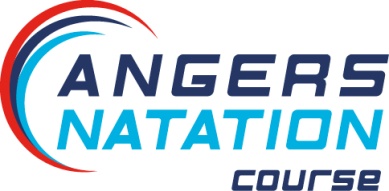 XIème Meeting Pitch de l’Avenir
11 & 12 Juin 2022ANGERS - Piscine AquaVitaRestauration sur place Restauration sur place Restauration sur place Panier Pique-nique
A emporter (Retour)Panier Pique-nique
A emporter (Retour)Panier Pique-nique
A emporter (Retour)DATESQtéPUTotalQtéPUTotalVendredi 10 Juin (Soir)13 €€Samedi 11 Juin 
(Midi)13 €€Dimanche 12 Juin (Midi)13 €€Paniers6 €€Sous-total repas Sous-total repas €Sous-total paniersSous-total paniers€Total général . Règlement à la commande, de préférence par virement bancaire IBAN FR76 1790 6000 3200 0790 2831126 Code BIC AGRIFRPP879 ou chèque à l’ordre de Angers natation Course€